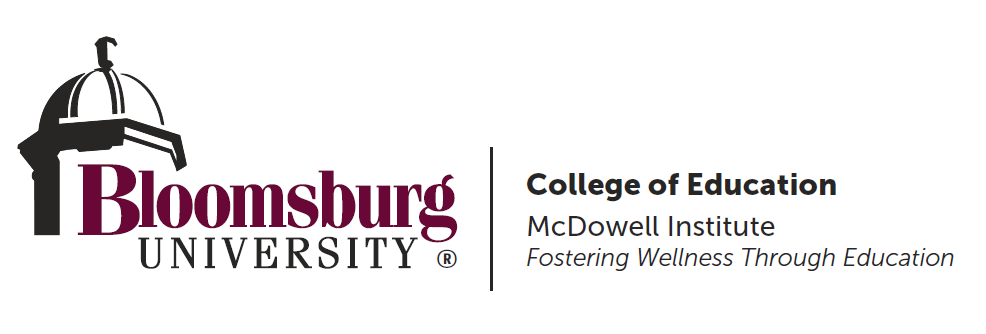 YMHFA Survey Questions Related to Pre-service and In-service EducatorsStatements / Questions Survey 1 using a Likert type scale for Responses: To occur between 1 – 4 weeks following initial training (response options are 1= strongly disagree, 2=disagree, 3= agree, and 4= strongly agree).As a result of YMHFA training, I am more aware of how social, emotional and behavioral matters might influence student learning. As a result of YMHFA training, I am more aware of my own social, emotional and behavioral health and well-being.As a result of YMHFA training, I am better able to recognize the signs that a student may be experiencing a mental health challenge.As a result of YMHFA training, I am better able to effectively reach out to a student who may be experiencing a mental health challenge. As a result of YMHFA training, I am better able to assess for risk of immediate harm when interacting with a student who appears to be experiencing a mental health challenge.As a result of YMHFA training, I am better able actively and compassionately listen in a non-judgmental manner to a student in distress.As a result of YMHFA training, I am better able to offer a student who appears distressed basic “first aid” level mental health information and reassurance.As a result of YMHFA training, I am better able to assist a student who is experiencing a mental health problem or crisis seek professional help.As a result of YMHFA training, I am better able to assist a student who may be experiencing a mental health problem or crisis to connect with appropriate community, peer and personal support.As a result of YMHFA training, I am more aware of my own views and feelings about mental health problems and disorders and how my views and feelings can influence my interactions with my students.As a result of YMHFA training, I am better able to ask a student whether s/he is considering self-injury and/or suicide. Based on my experiences with initial YMHFA training, I feel sufficiently prepared to provide mental health first aid to a student at school or in the community. Statements / Questions Survey 2: To occur between 3 - 4 months following initial training (responses will be in drop down menu form). Since my initial training in YMHFA, have you been more sensitive to the social, emotional and behavioral health needs of your students? (Drop down menu with Yes, No, Uncertain options)Since my initial training in YMHFA, have you applied aspects of the YMHFA action plan referred to as ALGEE (or applied the action plan known as ALGEE in its entirety) with a youth in either school or community settings? (Drop down menu of Yes or No) ----------------------------------------------------------------- Note: 	The following items become relevant for those who indicated they have applied aspects of the YMHFA action plan or ALGEE in its entirety: Since your initial training in YMHFA, which aspects of the YMHFA action plan known as ALGEE have you applied with a youth? (drop down menu of ALGEE asking them to check all that apply) Since your initial training in YMHFA, have you pro-actively researched/explored local community-based mental health resources to support students in your school? (Drop down menu of Yes or No)With how many students /young people have you applied aspects of the YMHFA action plan or ALGEE in its entirety? (drop down menu of 1-2, 3-4, 4-5, and more than 5 students/youth). When applying aspects of the YMHFA action plan or ALGEE in its entirety, were you able to readily recall the basic steps involved to provide YMHFA to the student/young person/people of concern? (Drop down menu of Yes, No, Uncertain)When providing YMHFA to youth, did you think back to / reference your YMHFA training experience/materials? (Drop down of Yes, No, Uncertain)As a result of your efforts in providing YMHFA, in your own opinion, did your provision of YMHFA have a constructive impact? (Drop down menu of Yes, No, Uncertain)To what degree have you been attentive to your own personal needs for support after providing aspects of the YMHFA action plan or ALGEE in its entirety? (Drop down menu of Yes- I thought about and/or addressed my own needs, Somewhat- I briefly thought about and/or partially addressed my needs, or No-I did not think about or address my own needs) Questions concerning these two surveys should be directed to Danielle Empson (dempson@bloomu.edu) or Tim Knoster (tknoster@bloomu.edu) at the McDowell Institute. 